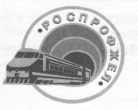 РОССИЙСКИЙ ПРОФЕССИОНАЛЬНЫЙ СОЮЗ ЖЕЛЕЗНОДОРОЖНИКОВ И ТРАНСПОРТНЫХ СТРОИТЕЛЕЙОБЩЕСТВЕННАЯ ОРГАНИЗАЦИЯ – ДОРОЖНАЯ ТЕРРИТОРИАЛЬНАЯ ОРГАНИЗАЦИЯ РОССИЙСКОГО ПРОФЕССИОНАЛЬНОГО СОЮЗА ЖЕЛЕЗНОДОРОЖНИКОВ И ТРАНСПОРТНЫХ СТРОИТЕЛЕЙ (РОСПРОФЖЕЛ) НА ДАЛЬНЕВОСТОЧНОЙ ЖЕЛЕЗНОЙ ДОРОГЕ(ДОРПРОФЖЕЛ)ПРОТОКОЛЗаседания Совета общественных инспекторов по безопасности движения поездов ДОРПРОФЖЕЛ ДВждОт 20 февраля 2020 г №25Присутствовали:Председатель Совета общественных инспекторов                                                по безопасности движения поездов				Наговицин А.Г.Заместители председателя дорожного Советаобщественных инспекторов                            	по безопасности движения поездов				Шведов В.В.									Козерод А.В.Руководитель Хабаровского филиалаДорпрофжел ДВжд                                                          Самохвалов С.И.Руководитель Тындинского филиалаДорпрофжел ДВжд						Томенко И.А.Руководитель Сахалинского филиалаДорпрофжел ДВжд						Кознов А.С.Руководитель  Владивостокского филиалаДорпрофжел ДВжд						Лямина Н.И.Руководитель  Комсомольского филиалаДорпрофжел ДВжд                                                          Чупахин В.И.Главный технический инспектор трудаДорпрофжел ДВжд				 		Кульков В.В.Заместитель дорожного ревизорапо безопасности движения поездов                               Анненков А.В.Председатель совета председателейППО дирекции тяги - председатель ППО ТЧ-2            Варфоломеев К.С.Мастер участка вагонного эксплуатационногодепо  Хабаровск-2, общественный инспектор              Коваль Р.Х.ПОВЕСТКА ДНЯ:1.Отчет о работе дорожного и региональных советов общественных инспекторов по безопасности движения поездов за  4 квартал и 2019 год.2. О принимаемых мерах руководителями филиалов Дорпрофжел - председателям региональных советов общественных инспекторов, председателям первичных профсоюзных комитетов:2.1. по своевременному устранению недостатков вскрытых общественными инспекторами при проведении проверок в соответствие с требованиями нормативных документов;2.2. исполнению распоряжения ОАО «РЖД» №24р от 13.01.2020 в части внедрения «Методических рекомендаций по организации труда общественных инспекторов по безопасности движения поездов»;2.3. предоставлению  общественным инспекторам по безопасности движения поездов дней дополнительного оплачиваемого отпуска в первичных профсоюзных организациях дороги;2.3. обучению общественных инспекторов по безопасности движения поездов в 2020 году в дорожных учебных центрах, школах передового опыта, совещаниях, семинарах. 3. Рассмотрение случая крушения 28.01.2020 года на станции Мегет Восточно-Сибирской ж.д. грузового поезда по причине несанкционированного вмешательства работников Иркутск-Сортировочной дистанции СЦБ в работу устройств железнодорожной автоматики.  4.Утверждение плана работы дорожного совета ОИБД на 2020 год.5.Утверждение кандидатур общественных инспекторов по безопасности движения поездов на единовременное поощрение начальником дороги, председателя Дорпрофжел по итогам работы за  2019 год.О состоянии безопасности движения на инфраструктуреДальневосточной железной дороге за 2019 год.За 2019 год нарушения безопасности движения на инфраструктуре железной дороги к уровню 2018 года снижены на 15% (171/202), в подразделениях Холдинга «РЖД» - на 3% (93/96), в ДЗО – на 12% (36/41). По вине региональных дирекций события возросли на 4% (57/55).За 12 месяцев 2019 г. в сетевом рейтинге Дальневосточная железная дорога по количеству нарушений безопасности движения, допущенных на инфраструктуре ОАО «РЖД» занимает 9 место.Рост аварийности допущен в Дальневосточных дирекциях: управления движением – на 50% (9/6), инфраструктуры – на 30% (26/20), тяги – на 8% (13/12).С начала 2019 года в подразделениях холдинга «РЖД» возросли: сходы железнодорожного подвижного состава при поездной работе (3/2);саморасцепы автосцепок в поездах (15/6);изломы рельсов под железнодорожным подвижным составом (9/8);возгорание груза в вагоне или контейнере при его эксплуатации на железнодорожных путях общего и необщего пользования (1/0).За указанный период 2019 года по вине региональных дирекций допущены: - крушение (1/1)- 3 проезда железнодорожным подвижным составом запрещающего сигнала светофора (3/6);- 3 схода железнодорожного подвижного состава при поездной работе (3/2).- столкновение железнодорожного подвижного состава при маневровой работе (1/3);- 17 сходов железнодорожного подвижного состава при маневровой работе (17/18;- 9 изломов рельсов под железнодорожным подвижным составом (9/8;- 13 саморасцепов автосцепок в поездах (13/6);- 2 повреждения локомотивов, вызвавшие вынужденную остановку пассажирского поезда на перегоне или промежуточной железнодорожной станции с требованием вспомогательного локомотива (2/2);- наезд железнодорожного подвижного состава на механизмы, оборудование и посторонние предметы (объекты) (3/4);- отправление поезда на занятый перегон (1/1);- возгорание груза в вагоне или контейнере при его эксплуатации на железнодорожных путях общего и необщего пользования (1/0);- отцепка вагона от грузового поезда в пути следования на перегонах или промежуточных железнодорожных станциях из-за нагрева букс (2/0);- происшествие, связанное с несанкционированным движением по железнодорожным путям транспортного средства (1/2).С начала 2019 года наибольшее количество событий в холдинге «РЖД» допущено по отцепкам вагонов от грузовых поездов из-за нагрева букс. Такие события к уровню 2018 года снижены на 8% (36/39).Значительное влияние на безопасность перевозочного процесса оказывают сторонние организации и ДЗО, доля событий которых от общего количества нарушений безопасности движения с начала 2019 г. составила 67% 
(114 из 171 события). Наибольшее количество событий по вине сторонних организаций и ДЗО  допущено из-за отцепок вагонов от грузового поезда в пути следования на промежуточных железнодорожных станциях по причине нагрева букс.С начала т.г. по вине сторонних организаций события снижены 
на 26% (78/106).К сторонним организациям относятся организации, осуществляющие производство и ремонт вагонов, ремонт и сервисное обслуживание локомотивов. Наибольшее количество нарушений безопасности движения допущено по ответственности сторонних организаций, осуществляющих ремонт вагонов.Прочими организациями за отчетный период допущено 27 нарушений безопасности движения, против 41 за аналогичный период 2018 года
За 12 месяцев 2019 г. на железнодорожных переездах допущено 
13 столкновений поездов с автотранспортом, против 19 случаев за аналогичный период 2018 года.Итоги работы общественного контроля по обеспечениюбезопасности движения поездов по Дальневосточной ж.д. за 4 квартал и  2019 год.         На дороге по состоянию на 1.01.2020 года работают 479 общественных инспектора по безопасности движения поездов. Работа региональных и дорожного советов осуществлялась в соответствии с разработанными годовыми планами.         За 4 квартал 2019 года общественными инспекторами проведено 1590 проверок, выявлено–3715 нарушений, устранено 3545 нарушений, дано 20 предложений по улучшению безопасности движения, внедрено предложений 17, применено 14 запретных мер, приняли участие в составе работы комиссий 15 человек, предоставлено 16 дней дополнительного отпуска, поощрено 21 человек.         За 2019 год общественными инспекторами проведено  6124  проверок, выявлено  14886  нарушение, устранено  14222 нарушений, дано 66 предложений по улучшению безопасности движения, внедрено 54 предложения, применено 77 запретных мер, приняли участие в составе работы комиссий 61 человек, предоставлено, поощрено 73 человека. 56 общественным инспекторам предоставлены дни дополнительного оплачиваемого отпуска (2018 год – 57 человек), в том числе по Хабаровскому территориальному управлению дополнительные  отпуска предоставлены 18 общественным инспекторам, Владивостокскому – 16, Комсомольскому – 1, Сахалинскому – 6, Тындинскому – 20. Предоставление отпусков осталось на уровне прошлого года, это говорит что данный метод мотивации на дороге используется не в полной мере.        Все выявленные нарушения, по которым подошли сроки, устранены, по остальным продолжается работа. Руководством дороги и дорпрофжел регулярно проводятся встречи в трудовых коллективах с приглашением общественных инспекторов по безопасности движения поездов.          В течении года прошли обучение в учебных центрах дороги 170 общественных инспекторов, приняли участие во всесоюзном слете общественных инспекторов 13 человек, в семинарах, совещаниях приняли участие более 200 человек. Работа общественных инспекторов регулярно освещается в периодической печати газетах дорпрофжел «Профсоюзная жизнь» и дорожной  «Дальневосточная магистраль», сайте дорпрофжел ДВ ж.д., стендах «Общественный контроль за обеспечением безопасности движения поездов».            Лучшими общественными инспекторами по итогам работы за 2019 год, по представлениям филиалов Дорпрофжел, признаны и предлагаются для поощрения:На единовременное вознаграждение начальника Дальневосточной ж.д.:1.Демина Михаила  Владимировича  – составителя поездов железнодорожной  станции Хабаровск II – Дальневосточной дирекции управления движением общественного инспектора по безопасности движения поездов.  В течении  2019 года им проведено 17  проверок, выявлено 86  нарушений,  устранено 81. Коэффициент эффективности составил 5,1, коэффициент результативности 1,0. За отчетный период упущений в работе, нарушений ПТЭ и должностных инструкций, трудовой и производственной дисциплины не допущено. Дано 1 предложение по улучшению безопасности движения.2.Постоловского Анатолия Максимовича – машиниста электровоза эксплуатационного локомотивного депо Хабаровск-2 Дальневосточной дирекции тяги – филиала ОАО «РЖД» общественного инспектора по безопасности движения поездов.  В течении года проведено 28 проверки, выявлено79 нарушений по содержанию верхнего строения пути, состоянию локомотивов и др.. Все выявленные нарушения устранены в установленные сроки. Браки в работе отсутствуют, нарушения ПТЭ, должностной инструкции, трудовой и производственной дисциплины отсутствуют. Коэффициент эффективности – 2,8 коэффициент результативности – 1,0.	На основании представленного анализа эксплуатационное локомотивное депо Хабаровск-2(ТЧЭ-2) не находится в опасной зоне риска нарушений безопасности движения поездов за 2019 год. 3.Зайцева Евгения Сергеевича - машиниста электровоза эксплуатационного локомотивного депо Облучье Дальневосточной дирекции тяги – филиала ОАО «РЖД» общественного инспектора по безопасности движения поездов. Проведено 37 проверок, выявлено 112 нарушений по содержанию верхнего строения пути состояние локомотивов и др.. Все выявленные нарушения устранены в установленные сроки. Браки в работе отсутствуют, нарушения ПТЭ, должностной инструкции, трудовой и производственной дисциплины отсутствуют. Коэффициент эффективности – 3,0 коэффициент результативности – 1,0.	На основании представленного анализа эксплуатационного локомотивного депо Облучье (ТЧЭ-1) не находится в опасной зоне риска нарушений безопасности движения поездов за 2019 год.4.Шилкину Светлану Ивановну – специалиста по охране труда Сахалинского центра организации работы железнодорожных станций Дальневосточной дирекции управления движением общественного инспектора по безопасности движения поездов. За время выполнения общественной деятельности неоднократно становилась лучшим общественным инспектором по безопасности движения поездов в границах региона. В течение 2019 года осуществила 9 проверок, выявлено 54 нарушения. В ходе проведения проверок выявлены замечания по состоянию служебных проходов, отсутствию целевого инструктажа, нарушению технологических процессов при выполнении работ смежными хозяйствами, своевременной выверке ТРА станций, ограждению мест производства работ, содержанию технической документации. При проведении ежеквартальных совещаний вносит свои предложения по улучшению и эффективности работы. Осуществляет контроль устранения выявленных замечаний. Нарушения ПТЭ, должностной инструкции, трудовой и производственной дисциплины отсутствуют. Коэффициент эффективности – 6; коэффициент результативности – 1,0.5.Серова Сергея Васильевича  осмотрщика-ремонтника грузовых вагонов пункта технического осмотра железнодорожной станции Хани эксплуатационного вагонного депо Тында Дальневосточной дирекции инфраструктуры общественного инспектора по безопасности движения поездов. Награжден Почетной грамотой руководителя Тындинского филиала ДОРПРОФЖЕЛ ДВжд по итогам работы за период 1 квартала 2018 года. Проведено 12 проверок, выявлено 21 нарушения по содержанию и техническому состоянию грузового вагонного парка, верхнего строения путей, междупутий, освещения приёмоотправочного парка и качества связи. Все выявленные нарушения устранены в установленные сроки. Браки в работе отсутствуют, нарушения ПТЭ, должностной инструкции, трудовой и производственной дисциплины отсутствуют. Коэффициент эффективности – 1,75, коэффициент результативности – 1,0.	Эксплуатационное вагонное депо Тында (ВЧДЭ-11) не находится в опасной зоне риска нарушений безопасности движения поездов.	Эксплуатационному вагонному депо Тында (ВЧДЭ-11) выдан Сертификат соответствия требованиям Корпоративной сертификации по обеспечению гарантированной безопасности и надежности перевозочного процесса.6.Мовчан Виктора Ивановича машиниста тепловоза эксплуатационного локомотивного депо Тында Дальневосточной дирекции тяги общественного инспектора по безопасности движения поездов. Награжден единовременным поощрением начальника Дальневосточной железной дороги по итогам работы за период 1 полугодие 2018 года. Проведено 15 проверок, выявлено 18 нарушения. В основном по содержанию локомотивов, верхнего строения пути и другие. Все выявленные нарушения устранены в установленные сроки. Браки в работе отсутствуют, нарушения ПТЭ, должностной инструкции, трудовой и производственной дисциплины отсутствуют. Коэффициент эффективности – 1,2 коэффициент результативности – 1,0.	Эксплуатационное локомотивное депо Тында (ТЧЭ-11) не находится в опасной зоне риска нарушений безопасности движения поездов.	Сертификат соответствия требованиям Корпоративной сертификации по обеспечению гарантированной безопасности и надежности перевозочного процесса не выдавался.7.Солопенко Дмитрия Александровича  электромеханика по средствам автоматики и приборам технологического оборудования производственного участка Тында- Северная Байкало-Амурской дирекции по ремонту тягового подвижного состава общественного инспектора по безопасности движения. За 2019год им проведено 26 проверок состояния безопасности движения поездов,  выявлено 88 нарушений. Проведены контрольные проверки устранения нарушений, нарушения устранены. За отчетный период упущений в работе, нарушений ПТЭ и должностных инструкций, трудовой и производственной дисциплины не допущено. Коэффициент эффективности 3,3, коэффициент результативности 1,0. За отчетный период упущений в работе, нарушений ПТЭ и должностных инструкций, трудовой и производственной дисциплины не допущено. Производственный участок Тында- Северная Байкало-Амурской дирекции по ремонту тягового подвижного состава имеет Сертификат соответствия требованиям Корпоративной сертификации по обеспечению гарантированной безопасности и надежности перевозочного процесса.8.Топольняка Василия Федоровича   – оператора дефектоскопной тележки Уссурийской дистанции пути Дальневосточной дирекции инфраструктуры общественного инспектора по безопасности движения поездов, проведено 29 проверок, выявлено 60 нарушений, все нарушения устранены в установленные сроки, коэффициент эффективности –1,8, коэффициент результативности – 1,0.Нарушений  трудовой и производственной дисциплины, браков в работе  не допущено.9.Кельша Юрия Ивановича – машиниста электровоза эксплуатационного локомотивного депо Смоляниново Дальневосточной дирекции тяги общественного инспектора по безопасности движения поездов проведено 37 проверок, выявлено 132 нарушения, все нарушения устранены, коэффициент эффективности 3,57,коэффициент результативности 1,0. Нарушений трудовой и производственной дисциплины, браков в работе не допущено.10.Гринько Сергея Владимировича – машиниста-инструктора локомотивных бригад эксплуатационного локомотивного депо Ружино Дальневосточной дирекции тяги общественного инспектора по безопасности движения поездов, проведено 19 проверок, выявлено 21 нарушение, все нарушения устранены в установленные сроки, коэффициент эффективности – 0,11 , коэффициент результативности – 1,0.Благодарностью председателя ДОРПРОФЖЕЛ на ДВжд:1.Белокрылова Вадима Владимировича – машиниста электровоза (2-го класса) эксплуатационного локомотивного депо Хабаровск-2 Дальневосточной дирекции тяги – филиала ОАО «РЖД» общественного инспектора по безопасности движения поездов - заместителя председателя совета общественных инспекторов  локомотивного депо. Проведена 31 проверка, выявлено 56 нарушений по содержанию верхнего строения пути состояние локомотивов и др.. Все выявленные нарушения устранены в установленные сроки. За отчетный период 2019 года упущений в работе, нарушений ПТЭ и должностных инструкций, трудовой и производственной дисциплины не допущено. Коэффициент эффективности – 1,8 коэффициент результативности – 1,0. Сертификат соответствия требованиям Корпоративной сертификации по обеспечению гарантированной безопасности и надежности перевозочного процесса отсутствует.2.Житких Наталью Алексеевну – инженера Сахалинского центра организации работы железнодорожных станций Дальневосточной дирекции по управлению движением общественного инспектора по безопасности движения поездов. За отчётный период осуществила 9 проверок, в ходе которых было выявлено 52  нарушения. Выявлялись замечания по состоянию тормозных башмаков, соблюдению инструкций и технологических процессов, оформлению записей. Осуществляет контроль устранения выявленных замечаний. Нарушения ПТЭ, должностной инструкции, трудовой и производственной дисциплины отсутствуют. Коэффициент эффективности – 5,8; коэффициент результативности – 1,0.3.Басловяк Дмитрия Владимировича  старшего электромеханика  КТСМ Комсомольской дистанции сигнализации, централизации и блокировки Дальневосточной дирекции инфраструктуры общественного инспектора по безопасности движения поездов.   За  2019 год проведено 27 проверки, выявлено 74 нарушения, 69 устранено. Коэффициент эффективности 2,7, коэффициент результативности 0,93. Дано 3 предложения  по улучшению безопасности движения поездов, два из них внедрено. За отчетный период упущений в работе, нарушений ПТЭ и должностных инструкций, трудовой и производственной дисциплины не допущено. Комсомольская дистанция сигнализации, централизации и блокировки имеет Сертификат соответствия требованиям Корпоративной сертификации по обеспечению гарантированной безопасности и надежности перевозочного процесса.4.Шарипова Романа Владимировича – ревизора движения Тындинского центра организации работы железнодорожных станций Дальневосточной дирекции управления движением общественного инспектора по безопасности движения поездов. Премирован от ППО ДЦС-6 по итогам работы за 1 полугодие 2016 год. Проведено 10 проверок, выявлено 78 нарушений. В основном по содержанию верхнего строения пути, регламента переговоров, закрепления подвижного состава, состояния стрелочных переводов и другие. Все выявленные нарушения устранены в установленные сроки. Браки в работе отсутствуют, нарушения ПТЭ, должностной инструкции, трудовой и производственной дисциплины отсутствуют. Коэффициент эффективности – 7,8, коэффициент результативности – 1,0.5.Стрельца Дмитрия Владимировича – монтера пути Партизанской дистанции пути Дальневосточной дирекции инфраструктуры общественного инспектора по безопасности движения поездов проведено  33 проверки, выявлено 450 нарушений, устранено 450 нарушений,  коэффициент результативности  1,0, коэффициент эффективности – 13,64.Нарушений трудовой и технологической дисциплины не допущено.Почетной грамотой председателя ДОРПРОФЖЕЛ на ДВжд: 1.Насулича Юрия Владимировича – машиниста тепловоза эксплуатационного локомотивного депо Хабаровск-2 Дальневосточной дирекции тяги – филиала ОАО «РЖД» общественного инспектора по безопасности движения поездов. Активный участник по выявлению нарушений по содержанию верхнего строения пути состояние локомотивов, регламента переговоров. Проведено 57 проверок, выявлено 103 нарушения . Все выявленные нарушения устранены в установленные сроки. За отчетный период 2019 года упущений в работе, нарушений ПТЭ и должностных инструкций, трудовой и производственной дисциплины не допущено. Коэффициент эффективности – 1,8 коэффициент результативности – 1,0. 	Сертификат соответствия требованиям Корпоративной сертификации по обеспечению гарантированной безопасности и надежности перевозочного процесса отсутствует.2.Зволинского Сергея Викторовича – машиниста электровоза эксплуатационного локомотивного депо Облучье Дальневосточной дирекции тяги – филиала ОАО «РЖД» общественного инспектора по безопасности движения поездов. Имеет награждения. Активный участник при работе с коллективом в отношении безопасности движения поездов. Проведено 68 проверок,  выявлено 130 нарушений по содержанию верхнего строения пути состояние локомотивов и др.. Все выявленные нарушения устранены в установленные сроки. Коэффициент эффективности –3,0, коэффициент результативности – 1,0. За отчетный период 2019 года упущений в работе, нарушений ПТЭ, должностных инструкций, трудовой и производственной дисциплины не допущено.   	Сертификат соответствия требованиям Корпоративной сертификации по обеспечению гарантированной безопасности и надежности перевозочного процесса отсутствует.3.Москаленко Александра Владимировича  - электромонтера Хабаровской дистанции электроснабжения Дальневосточной дирекции по энергообеспечению структурного подразделения Трансэнерго – филиала ОАО «РЖД»  общественного инспектора по безопасности движения поездов. В течении 2019 года проведено 44 проверки, выявлено 46 замечаний, из них устранено 44 замечания. Все выявленные нарушения устранены в установленные сроки. Коэффициент эффективности – 1,0     коэффициент результативности – 1,0. За отчетный период упущений в работе, нарушений ПТЭ и должностных инструкций, трудовой и производственной дисциплины не допущено.4.Сошину Людмилу Станиславовну – электромеханика Сахалинского регионального центра связи Хабаровской дирекции связи. В течение 2019 года осуществила 9 проверок, в ходе которых было выявлено 92  нарушения. В основном замечания содержанию касающиеся, содержанию технических средств связи, выполнению графика технологического процесса, оформлению документации и соответствию ее действующим устройствам. Осуществляет контроль устранения выявленных замечаний. Браки в работе отсутствуют, нарушения ПТЭ, должностной инструкции, трудовой и производственной дисциплины отсутствуют. Коэффициент эффективности – 10,2; коэффициент результативности – 1,0.5.Вознюк Александра Викторовича начальника участка механизированной горки станции Комсомольск Комсомольской дистанции сигнализации, централизации и блокировки Дальневосточной дирекции инфраструктуры общественного инспектора по безопасности движения поездов. За 2019 год  проведено 17 проверок, выявлено 44 нарушений.  Дано и внедрено 1 предложение  по улучшению безопасности движения поездов. За отчетный период упущений в работе, нарушений ПТЭ, должностных инструкций, трудовой и производственной дисциплины не допущено. Комсомольская дистанция сигнализации, централизации и блокировки имеет Сертификат соответствия требованиям Корпоративной сертификации по обеспечению гарантированной безопасности и надежности перевозочного процесса.6.Гомиленко Максима Васильевича осмотрщика ремонтника вагонов  эксплуатационного вагонного депо Комсомольск-на-Амуре общественного инспектора по безопасности движения поездов. За 2019 год проведено 19 проверок,  выявлено 30 нарушений. За отчетный период упущений в работе, нарушений ПТЭ и должностных инструкций, трудовой и производственной дисциплины не допущено. 7.Тымуш Ивана Николаевича составителя поездов станции Новый Ургал  Комсомольского центра организации работы железнодорожных станций Дальневосточной дирекции движения общественного инспектора по безопасности движения поездов. За 2019 год  им проведено 47 проверок состояния безопасности движения поездов,  выявлено 155  нарушений. За отчетный период несоответствий в работе, нарушений ПТЭ и должностных инструкций, трудовой и производственной дисциплины не допущено.  8.Дмитриева Максима Сергеевича – монтера пути Юкталинской дистанции пути Дальневосточной дирекции инфраструктуры общественного инспектора по безопасности движения поездов. Проведено 16 проверок, выявлено 41 нарушение, в основном по содержанию верхнего строения пути. Все выявленные нарушения устранены в установленные сроки. Браки в работе отсутствуют, нарушения ПТЭ, должностной инструкции, трудовой и производственной дисциплины отсутствуют. Коэффициент эффективности – 2,56, коэффициент результативности – 1,0.9.Смородникова Виктора Александровича – старшего электромеханика Тындинской дистанции сигнализации, централизации и блокировки Дальневосточной дирекции инфраструктуры общественного инспектора по безопасности движения поездов. Проведено 21 проверка, выявлено 39 нарушений. В основном по содержанию устройств СЦБ, верхнего строения железнодорожного пути. Все выявленные нарушения устранены в установленные сроки. Браки в работе отсутствуют, нарушения ПТЭ, должностной инструкции, трудовой и производственной дисциплины отсутствуют. Коэффициент эффективности – 1,86 коэффициент результативности – 1,0.10.Печерского Андрея Романовича – электромеханика по средствам автоматики и приборам технологического оборудования производственного участка Сибирцево Дальневосточной дирекции по ремонту тягового подвижного состава  общественного инспектора по безопасности движения поездов проведено 13 проверок, выявлено 51 нарушение, устранено 51 нарушение, коэффициент результативности – 1,0, коэффициент эффективности – 3,93. Нарушений трудовой и технологической дисциплины не допущено;11.Чумаченко Татьяну Валерьевну дежурную по железнодорожной станции Находка-Восточная Дальневосточной дирекции управления движением  общественного инспектора по безопасности движения поездов проведено 29 проверок, выявлено 32 нарушения, устранено 32 нарушения, коэффициент результативности – 1,0, коэффициент эффективности – 1,11. Нарушений трудовой и технологической дисциплины не допущено; 12.Зарю Николая Ивановича – составителя поездов железнодорожной станции Находка Владивостокского центра работы железнодорожных станций  Дальневосточной дирекции управления движением общественного инспектора по безопасности движения поездов проведено  проверок, выявлено 56 нарушений, устранено  56 нарушений, коэффициент результативности – 1,0, коэффициент эффективности – 4,0. Нарушений трудовой и технологической дисциплины не допущено.ПРИНЯЛИ РЕШЕНИЕ:1.Информацию о работе дорожного, региональных советов общественных инспекторов по безопасности движения поездов Дальневосточной железной дороги за 2019 год принять к сведению.2.Руководителям филиалов Дорпрофжел – председателям региональных советов общественных инспекторов, председателям первичных профсоюзных комитетов:2.1.Принять меры по своевременному устранению недостатков вскрытых общественными инспекторами при проведении проверок в соответствие с требованиями нормативных документов;2.2. Принять меры к исполнению распоряжения ОАО «РЖД» №24р от 13.01.2020 в части внедрения «Методических рекомендаций по организации труда общественных инспекторов по безопасности движения поездов».2.3.Шире применять, в порядке поощрения,  такую форму мотивации общественным инспекторам по безопасности движения поездов оплачиваемых как предоставление дней дополнительного оплачиваемого отпуска в первичных профсоюзных организациях дороги в 2020 году.2.3. Продолжить обучение общественных инспекторов по безопасности движения поездов в 2020 году в дорожных учебных центрах, школах передового опыта, совещаниях, семинарах. 3. По случаю крушения 28.01.2020 года на станции Мегет Восточно-Сибирской ж.д. грузового поезда по причине несанкционированного вмешательства работников Иркутск-Сортировочной дистанции СЦБ в работу устройств железнодорожной автоматики:3.1. провести рабочие собрания в трудовых коллективах с доведением данного случая нарушения безопасности движения, информировать работников о персональной ответственности за несанкционированное вмешательство в работу объектов инфраструктуры, устройств и систем железнодорожного транспорта;3.2.  включить обстоятельства данного случая нарушения безопасности движения в планы разъяснительной работы с общественными инспекторами;4.Утверждить план работы дорожного совета ОИБД на 2020 год.5.Утвердить кандидатуры общественных инспекторов по безопасности движения поездов предоставленные региональными советами на единовременное поощрение начальником дороги, председателя Дорпрофжел по итогам работы за  2019 год.6.Итоги работы дорожного, региональных советов, также работу лучших общественных инспекторов за 2019 год  осветить в газете «Профсоюзная жизнь», на сайте дорпрофжел, стендах «Общественный контроль за обеспечением безопасности движения поездов».Председатель Совета общественныхинспекторов  по безопасностидвижения поездов на Дальневосточной ж.д.                                     Наговицин А.Г.  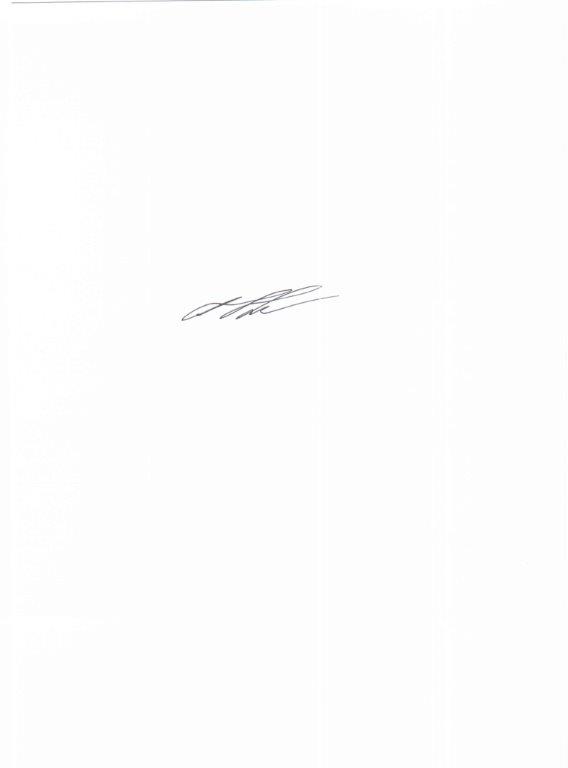 